We will keep your information confidential.  We will make sure that you cannot be identified through reports on the results of this survey.Please tick () the relevant box in each section or fill in the details as appropriate.Section 1 Where do you live?Please give the first three letters and numbers of your postcode.If you don’t know your postcode, write the name of your nearest town or village here.Section 2 What is your gender?My gender is not represented here. This is how I would describe my gender (please give brief details below)Section 3 Have you ever identified as a transgender person?Section 4 What is your age?Section 5 Do you consider yourself disabled ?If yes, please tell us which of the following affect you.My condition is not represented here. This is how I would describe my condition (please give brief details below)Section 6 What is your sexual orientation?My sexual orientation is not represented here. This is how I would describe my sexual orientation (please give brief details below)Section 7 What is your ethnic group? Tick one box which best describes your ethnic group or background.A	WhiteB	Mixed or multiple ethnic groupC	Asian, Asian Scottish or Asian BritishD	AfricanE	Caribbean or BlackF	Other ethnic groupMy ethnic group is not represented here. This is how I would describe my ethnic group (please give brief details below)Section 8 What is your religion or belief?My religion or belief is not represented here. This is how I would describe my religion or belief (please give brief details below)How to return the form to usThank you for filling in this form.  Please return it in one of the following ways:Please hand it into the office or send it by post using the free SAE. Registered Office: Dumfries and Galloway Advocacy Service, 9 Church Crescent, Dumfries, DG1 1DFScottish Charity: SCO36075Equality Monitoring form for Dumfries and Galloway Advocacy ServiceWe need this information to make sure we are treating you fairly and with respect and delivering the services you need.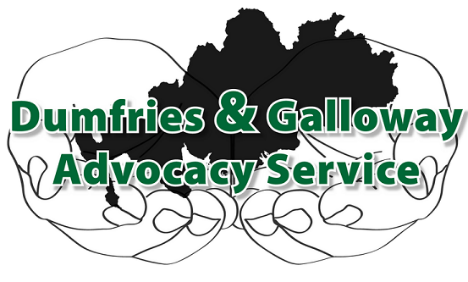 Male FemaleIntersex Prefer not to say Yes Not sure No Prefer not to say 0 to 1555 to 6416 to 2465 to 7425 to 3475 to 8435 to 44Over 8545 to 54Prefer not to sayYes Not sure No Prefer not to say Physical disabilityDeafness or partial hearing lossLearning difficulty (eg, dyslexia)Blindness or partial sight lossLong-term illness, disease or conditionMental health conditionLearning disability (eg, Down’s Syndrome)BisexualHeterosexual (Straight)Gay or LesbianPrefer not to sayScottishEnglishWelshNorthern IrishIrishGypsy or TravellerPolish Other White ethnic group (please write in)Other White ethnic group (please write in)Other White ethnic group (please write in)Other White ethnic group (please write in)Other White ethnic group (please write in)Any mixed or multiple ethnic group (please write in)Any mixed or multiple ethnic group (please write in)Any mixed or multiple ethnic group (please write in)Pakistani, Pakistani Scottish or Pakistani BritishIndian, Indian Scottish or Indian BritishBangladeshi, Bangladeshi Scottish or Bangladeshi BritishChinese, Chinese Scottish or Chinese BritishOther (please write in)African, African Scottish or African BritishOther (please write in)Caribbean, Caribbean Scottish or Caribbean BritishBlack, Black Scottish or Black BritishOther (please write in)Arab, Arab Scottish or Arab BritishOther (please write in)G	Prefer not to sayAtheist or noneHinduChristian: Church of ScotlandHumanistChristian: Roman CatholicJewishOther ChristianMuslimBaha’iPaganBuddhistSikhPrefer not to say